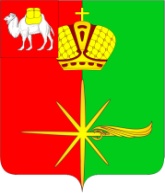  Челябинская область                СОВЕТ ДЕПУТАТОВКАРТАЛИНСКОГО ГОРОДСКОГО ПОСЕЛЕНИЯРЕШЕНИЕ от 27 марта  2019 года №21О внесении изменений и дополнений в Устав Карталинского городского поселенияСовет депутатов Карталинского городского поселения третьего созыва РЕШАЕТ:1. Внести в Устав Карталинского городского поселения следующие изменения:1) В статье 5: 1. в пункте 1 подпункт 5 изложить в следующей редакции:«5) дорожная деятельность в отношении автомобильных дорог местного значения в границах населенных пунктов поселения и обеспечение безопасности дорожного движения на них, включая создание и обеспечение функционирования парковок (парковочных мест), осуществление муниципального контроля за сохранностью автомобильных дорог местного значения в границах населенных пунктов поселения, организация дорожного движения, а также осуществление иных полномочий в области использования автомобильных дорог и осуществления дорожной деятельности в соответствии с законодательством Российской Федерации;»;2. в пункте 1 подпункт 19 изложить в следующей редакции:«19) участие в организации деятельности по накоплению (в том числе раздельному накоплению) и транспортированию твердых коммунальных отходов;»;2. в пункте 1 подпункт 21 изложить в следующей редакции:«21) утверждение генеральных планов поселения, правил землепользования и застройки, утверждение подготовленной на основе генеральных планов поселения документации по планировке территории, выдача разрешений на строительство (за исключением случаев, предусмотренных Градостроительным кодексом Российской Федерации, иными федеральными законами), разрешений на ввод объектов в эксплуатацию при осуществлении строительства, реконструкции объектов капитального строительства, расположенных на территории поселения, утверждение местных нормативов градостроительного проектирования поселений, резервирование земель и изъятие земельных участков в границах поселения для муниципальных нужд, осуществление муниципального земельного контроля в границах поселения, осуществление в случаях, предусмотренных Градостроительным кодексом Российской Федерации, осмотров зданий, сооружений и выдача рекомендаций об устранении выявленных в ходе таких осмотров нарушений, направление уведомления о соответствии указанных в уведомлении о планируемых строительстве или реконструкции объекта индивидуального жилищного строительства или садового дома (далее - уведомление о планируемом строительстве) параметров объекта индивидуального жилищного строительства или садового дома установленным параметрам и допустимости размещения объекта индивидуального жилищного строительства или садового дома на земельном участке, уведомления о несоответствии указанных в уведомлении о планируемом строительстве параметров объекта индивидуального жилищного строительства или садового дома установленным параметрам и (или) недопустимости размещения объекта индивидуального жилищного строительства или садового дома на земельном участке, уведомления о соответствии или несоответствии построенных или реконструированных объекта индивидуального жилищного строительства или садового дома требованиям законодательства о градостроительной деятельности при строительстве или реконструкции объектов индивидуального жилищного строительства или садовых домов на земельных участках, расположенных на территориях поселений, принятие в соответствии с гражданским законодательством Российской Федерации решения о сносе самовольной постройки, решения о сносе самовольной постройки или ее приведении в соответствие с предельными параметрами разрешенного строительства, реконструкции объектов капитального строительства, установленными правилами землепользования и застройки, документацией по планировке территории, или обязательными требованиями к параметрам объектов капитального строительства, установленными федеральными законами (далее также - приведение в соответствие с установленными требованиями), решения об изъятии земельного участка, не используемого по целевому назначению или используемого с нарушением законодательства Российской Федерации, осуществление сноса самовольной постройки или ее приведения в соответствие с установленными требованиями в случаях, предусмотренных Градостроительным кодексом Российской Федерации;»;2) В статье 7:1. в пункте 1 абзац второй изложить в следующей редакции:«Выборы депутатов Совета депутатов поселения, осуществляются на основе мажоритарной избирательной системы относительного  большинства.»;3) В статье 11: 1. абзац второй пункта 7 изложить в следующей редакции:«Порядок организации и проведения публичных слушаний определяется решением Совета депутатов Карталинского городского поселения и должен предусматривать заблаговременное оповещение жителей Карталинского городского поселения о времени и месте проведения публичных слушаний, заблаговременное ознакомление с проектом решения, другие меры, обеспечивающие участие в публичных слушаниях жителей Карталинского городского поселения, опубликование (обнародование) результатов публичных слушаний, включая мотивированное обоснование принятых решений.»;4) В статье 22:1. пункт 1 изложить в следующей редакции:«1. Организацию деятельности Совета депутатов Карталинского городского поселения осуществляет председатель Совета депутатов Карталинского городского поселения. Председатель Совета депутатов избирается из числа депутатов Совета депутатов. Решение об избрании председателя Совета депутатов  принимается большинством голосов от установленной численности депутатов Совета депутатов открытым голосованием в порядке, установленном регламентом Совета депутатов. Председатель Совета депутатов исполняет свои полномочия на непостоянной основе.».2. абзац второй в пункте 3 изложить в следующей редакции:«Решение об избрании заместителя председателя Совета депутатов принимается большинством голосов от установленной численности депутатов Совета депутатов открытым голосованием в порядке, установленном регламентом Совета депутатов.»;5) Статью 26.1 – исключить;6) В статье 34: 1. в пункте 1 подпункт 4 изложить в следующей редакции:«4)  организует дорожную деятельность в отношении автомобильных дорог местного значения в границах населенных пунктов поселения и обеспечение безопасности дорожного движения на них, включая создание и обеспечение функционирования парковок (парковочных мест), осуществляет   муниципальный контроль за сохранностью автомобильных дорог местного значения в границах населенных пунктов поселения, организует дорожное движение, а также осуществляет иные полномочия в области использования автомобильных дорог и осуществления дорожной деятельности в соответствии с законодательством Российской Федерации;»;2. в пункте 1 подпункт 18 изложить в следующей редакции:«18) участвует в организации деятельности по накоплению (в том числе раздельному накоплению) и транспортированию твердых коммунальных отходов;»;2. в пункте 1 подпункт 20 изложить в следующей редакции:«20) организует подготовку генеральных планов поселения, правил землепользования  и застройки, документации по планировке территории, подготовленной на основе  генеральных планов поселения, выдает разрешения на строительство (за исключением случаев, предусмотренных Градостроительным кодексом Российской Федерации, иными федеральными законами), разрешения на ввод объектов в эксплуатацию при осуществлении строительства, реконструкцию объектов капитального строительства, расположенных на территории поселения, утверждает местные нормативы градостроительного проектирования поселения, резервирует земли и изымает земельные участи в границах поселения для муниципальных нужд, осуществляет муниципальный земельный контроль в границах поселения, осуществляет в случаях, предусмотренных Градостроительным кодексом Российской Федерации, осмотры зданий, сооружений и выдачу рекомендаций об устранении выявленных в ходе таких осмотров нарушений, направляет уведомления о соответствии указанных в уведомлении о планируемых строительстве или реконструкции объекта индивидуального жилищного строительства или садового дома (далее - уведомление о планируемом строительстве) параметров объекта индивидуального жилищного строительства или садового дома установленным параметрам и допустимости размещения объекта индивидуального жилищного строительства или садового дома на земельном участке, уведомления о несоответствии указанных в уведомлении о планируемом строительстве параметров объекта индивидуального жилищного строительства или садового дома установленным параметрам и (или) недопустимости размещения объекта индивидуального жилищного строительства или садового дома на земельном участке, уведомления о соответствии или несоответствии построенных или реконструированных объекта индивидуального жилищного строительства или садового дома требованиям законодательства о градостроительной деятельности при строительстве или реконструкции объектов индивидуального жилищного строительства или садовых домов на земельных участках, расположенных на территориях поселений, принятие в соответствии с гражданским законодательством Российской Федерации решения о сносе самовольной постройки, решения о сносе самовольной постройки или ее приведении в соответствие с предельными параметрами разрешенного строительства, реконструкции объектов капитального строительства, установленными правилами землепользования и застройки, документацией по планировке территории, или обязательными требованиями к параметрам объектов капитального строительства, установленными федеральными законами (далее также - приведение в соответствие с установленными требованиями), решения об изъятии земельного участка, не используемого по целевому назначению или используемого с нарушением законодательства Российской Федерации, осуществление сноса самовольной постройки или ее приведения в соответствие с установленными требованиями в случаях, предусмотренных Градостроительным кодексом Российской Федерации;».2. Настоящее решение подлежит официальному опубликованию после его государственной регистрации в территориальном органе уполномоченного федерального органа исполнительной власти в сфере регистрации уставов муниципальных образований.3. Настоящее решение вступает в силу после его официального опубликования в соответствии с действующим законодательством.Заместитель председателя Совета депутатовКарталинского городского поселения                                  	       Е.В.ПротасоваГлава Карталинского городского поселения						                   О.В.Германов